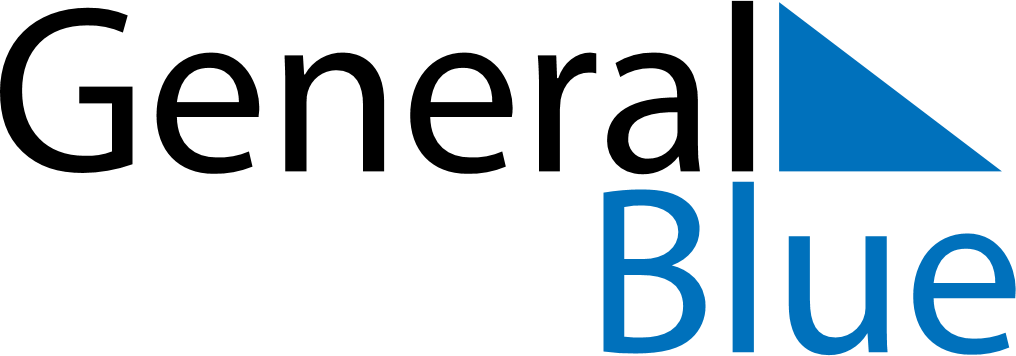 March 2020March 2020March 2020GibraltarGibraltarSundayMondayTuesdayWednesdayThursdayFridaySaturday1234567891011121314Commonwealth Day1516171819202122232425262728Mother’s Day293031